Delhi Minor Baseball Association - Executive Committee Meeting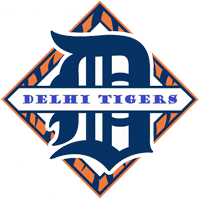 DMBA Annual General Meeting AgendaOctober 15, 2023 at 2pmLocation: Delhi Soccer ClubList of 2022-23 Executive Members:						 = Attended meetingAttendance Additions / Approval of Agenda President Welcome/CommentsTreasurer Report for SeasonCOMMITTEE / ACTIVITY REPORTS from 2023 SeasonSouthern Counties Baseball Association SchedulingEquipment Uniform Sub-CommitteeSocial Media SponsorsFundraising Canteen Diamond Maintenance Rep Convener Umpire ConvenerHouse ConvenorYouth Sports CommitteeNominations / Vote – DMBA Executive Positions PresidentVice President x 2SecretaryTreasurerRegistrarEquipment DirectorDiamond Director/Convenor (possibly 2 positions)Rep ConvenorCanteen DirectorScheduling DirectorHouse League ConvenorCoaching DirectorAdvertising/SponsorshipFundraising CoordinatorsSCBA RepresentativeDirectors at Large (min4-max14)New Business Indoor Ball / Player Development UpdateList of Upcoming Events Upcoming Meeting – TBDFuture Agenda: Bank Account Options County re: shed and bring back to the table to vote on. 2024 item. Position:Name:Attendance:Attendance:Position:Name:Attendance:PresidentAdrienne ReddecoppSecretary/WebmasterCynthia McDougallVice President 1Steve ScheersVice President 2VACANTTreasurerShannon JacquesUmpire ConvenerVACANTRegistrarJennifer VanDeWalleScheduling DirectorVACANTUniform DirectorKenny GriffithsHL ConvenorVACANTSponsorshipsVACANTRep ConvenorFred MabeeEquipment Director/ Diamond Director/ Coaching DirectorJeff LoveysDirectors at LargeCindy SpainVACANTVACANTCanteen DirectorHaley HutchinsonSCBA RepDon MartinSUB-COMMITTEESSUB-COMMITTEESSUB-COMMITTEESSUB-COMMITTEESSUB-COMMITTEESSUB-COMMITTEESSUB-COMMITTEESFundraising Sub-Committee (Delhi Youth Sports)Fundraising Sub-Committee (Delhi Youth Sports)Fundraising Sub-Committee (Delhi Youth Sports)VACANT, AdrienneVACANT, AdrienneVACANT, AdrienneVACANT, AdrienneUniform Sub-CommitteeUniform Sub-CommitteeUniform Sub-CommitteeVACANT, Jeff, Shannon, Steve & CynthiaVACANT, Jeff, Shannon, Steve & CynthiaVACANT, Jeff, Shannon, Steve & CynthiaVACANT, Jeff, Shannon, Steve & CynthiaSocial Media Sub-CommitteeSocial Media Sub-CommitteeSocial Media Sub-CommitteeVACANT, TBDVACANT, TBDVACANT, TBDVACANT, TBD